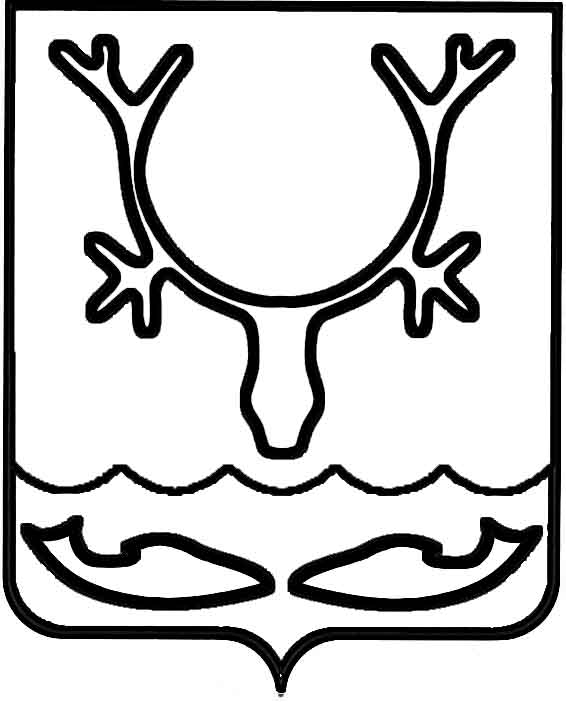 Администрация МО "Городской округ "Город Нарьян-Мар"ПОСТАНОВЛЕНИЕот “____” __________________ № ____________		г. Нарьян-МарО внесении изменения в постановление Администрации МО "Городской округ                "Город Нарьян-Мар" от 12.11.2013 № 2424                        "Об утверждении муниципальной программы муниципального образования "Городской округ "Город Нарьян-Мар" "Энергосбережение и энергоэффективность"Руководствуясь статьей 179 Бюджетного кодекса Российской Федерации, постановлением Администрации МО "Городской округ "Город Нарьян-Мар"                           от 30.07.2013 № 1496 "Об утверждении порядка разработки, реализации и оценки эффективности муниципальных программ муниципального образования "Городской округ "Город Нарьян-Мар", Администрация МО "Городской округ "Город Нарьян-Мар"П О С Т А Н О В Л Я Е Т:Внести изменение в муниципальную программу муниципального образования "Городской округ "Город Нарьян-Мар" "Энергосбережение и энергоэффективность", утвержденную постановлением Администрации МО "Городской округ "Город Нарьян-Мар" от 12.11.2013 № 2424 (в ред. от 30.12.2016        № 1698), (далее – Программа), изложив Приложение № 1 к Программе в следующей редакции: "Приложение № 1к муниципальной программеМО "Городской округ "Город Нарьян-Мар""Энергосбережение и энергоэффективность"Переченьцелевых показателей муниципальной программы муниципальногообразования "Городской округ "Город Нарьян-Мар""Энергосбережение и энергоэффективность"Ответственный исполнитель: Управление строительства, ЖКХ и градостроительной деятельности Администрации МО "Городской округ "Город Нарьян-Мар"".Настоящее постановление вступает в силу со дня его принятия. 0703.2017262НаименованиеЕдиница измеренияЗначения целевых показателейЗначения целевых показателейЗначения целевых показателейЗначения целевых показателейЗначения целевых показателейНаименованиеЕдиница измерениябазовый 2012 год2014 год2015 год2016 год2017 годАБ123451. Доля отремонтированных сетей тепло-, водоснабжения и водоотведения, отремонтированных в рамках подготовки объектов коммунальной инфраструктуры к осенне-зимнему периоду%0001,140Глава МО "Городской округ "Город Нарьян-Мар" Т.В.Федорова